		Dne 24. dubna 2020 v Českých BudějovicíchLékárna Nemocnice České Budějovice bude moci využít další výdejní místo. Snahou je zkrátit dobu čekáníOd pondělí 27. dubna přechází lékárna Nemocnice České Budějovice, a.s. do režimu, který poskytne pacientům pohodlnější vyzvedávání potřebných léků. Při dodržení podmínek mimořádného opatření Ministerstva zdravotnictví umožní vstup klientům do výdejních prostor lékárny ve vstupním terminále. „Díky příznivému vývoji situace můžeme využít další výdejní místo. Komunikace lékárníků s pacienty bude snazší, věříme, že zkrátíme dobu, kterou lidé trávili čekáním ve frontě. Náš krok souvisí i s plánovaným navyšováním činností ambulancí Nemocnice České Budějovice, a.s.,“ informuje vedoucí lékárník PharmDr. Ondřej Pavlíček, Ph.D., MBA.Další dobrou zprávou je, že se zlepší dosažitelnost volně prodejného sortimentu a pravidelné klienty lékárny jistě potěší, že již mohou opět využívat Zákaznickou kartu.I přes výše zmíněné je ale třeba zdůraznit, že se stále nejedná o návrat do normálu. Lékárna musí nadále dodržovat režimová opatření, která mají zajistit dostupnost lékárenské péče v režimu 24/7 i v této mimořádné situaci. „Při práci v oddělených týmech lze kapacitu lékárny navýšit omezeně. Do lékárny smí přistupovat klienti při dodržení mimořádných opatření, jakými jsou odstup 2 metry, používání ochranných roušek a desinfekcí. Ostatní klienti čekají na vyznačených značkách před lékárnou,“ popisuje PharmDr. Ondřej Pavlíček, Ph.D., MBA 
a dodává, že snadnějšímu odbavení pacienta pomůže, když si při využití SMS eReceptů načte QR kód již při čekání ve frontě. „Nemocnice České Budějovice, a.s. také klienty upozorňuje na možnost využívat rezervační systém na eRecepty, který je dostupný na adrese www.nemcb.cz/rezervace-leku-z-ereceptu/.“Nadále zůstává uzavřena lékárna ve Schneiderově ulici. Prodej zdravotní obuvi stále není možný. Kontakt pro novináře:Bc. Iva Nováková, MBA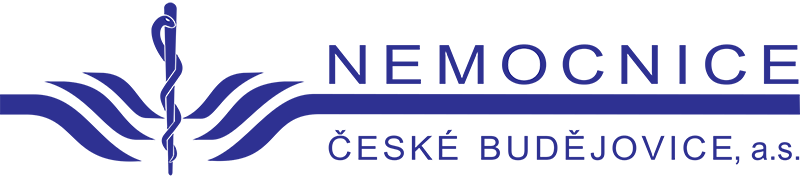 +420 702 210 238novakova.iva@nemcb.cz	